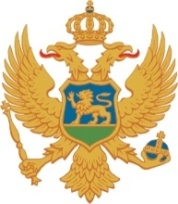 MONTENEGROMinistry of Agriculture and Rural DevelopmentInvitation for Bids Additional Financing for the Montenegro Institutional Development and Agricultural Strengthening Project (MIDAS_AF)Loan No. 8643-MEContract Title: Digitisation of initial LPIS layer based on new digital orthophotoReference No. MNE-MIDAS_AF-8643-ME-ICB-TS-17-21.	This Invitation for expression of interests follows the General Procurement Notice for this Project that appeared in Development Business, issue no. February 5, 2009The Government of Montenegro has received a loan in the amount of EUR 3 million from the International Bank for Reconstruction Development (IBRD) toward the cost of the Additional Financing for the Montenegro Institutional Development and Agricultural Strengthening Project (MIDAS_AF) and intends to apply part of the proceeds to payments under the Contract for Digitisation of initial LPIS layer based on new digital orthophoto.2. 	The Ministry of Agriculture and Rural Development now invites sealed bids from eligible bidders for preparation of initial LPIS data containing digitised physical boundaries (polygons) of agricultural land for the whole territory of the Montenegro. 3. 	Bidding will be conducted through the International Competitive Bidding procedures as specified in the World Bank’s “Guidelines: Procurement of Goods, Works, and Non-Consulting Services Under IBRD Loans and IDA Credits & Grants by World Bank Borrowers" dated January 2011 (revised July 2014) (“Consultant Guidelines”) (“Procurement Guidelines”), and is open to all eligible bidders as defined in the Procurement Guidelines. In addition, please refer to paragraphs 1.6 and 1.7 setting forth the World Bank’s policy on conflict of interest.  4. 	Interested eligible bidders may obtain further information from Technical Service Unit and inspect the bidding documents during office hours 08.00h to 14.00h, at the address given below.5. 	A complete set of bidding documents in English may be purchased by interested eligible bidders upon the submission of a written application to the address below and upon payment of a nonrefundable fee of 100.00EUR.The method of payment will be direct deposit to specified account: Beneficiary Customer: / 2345800-02010658 Ministry of Finance, Ministry of Agriculture and Rural Development-MIDAS AF project (for purchasing of tender documentation) 81000 Podgorica, Montenegro; SWIFT transfers in EUR...............................................................................................Field 56A:		SOGEFRPP(Intermediary)		SOCIETE GENERALE - Field 57A:		(Acc. with Inst)	PDBPMEPGPodgoricka banka ad Societe Generale Group PodgoricaField 59:	             /ME25550005220000032317(Beneficiary)   MIN. FINANSIJA; PODGORICA;      .................................................................................................INTERNATIONAL DEPARTMENTReference number: MNE-MIDAS_AF-8643-ME-ICB-TS-17-2For Local Payment Acc. Number: 832-1191-19A complete set of Bidding Documents can be taken by interested bidders at TSU office or sent by mail, after the providing the receipt for payment on Purchaser’s account on  address given below. 6. 	Bids must be delivered to the address below on or before January 16, 2018, 12:00h local time. Electronic bidding will not be permitted. Late bids will be rejected. Bids will be publicly opened in the presence of the bidders’ designated representatives and anyone who choose to attend at the address below on January 16, 2018, 12:05h local time.7. 	All bids must be accompanied by a Bid Security of 3,600.00EUR, as an unconditional guarantee issued by a bank or financial institution.8.	The address(es) referred to above is:Ministry of Finance/Technical Service UnitAttention: Mr. Mirko Lješević, Senior Procurement officerStreet Address: Jovana Tomaševića 2 (Stara zgrada Vlade)Floor/Room number: office no. 48, ground floorCity: 81000 PodgoricaCountry: MontenegroTelephone: + 382 20 201 695Facsimile number: +382 20 201 698Email: mirko.ljesevic@mif.gov.me 